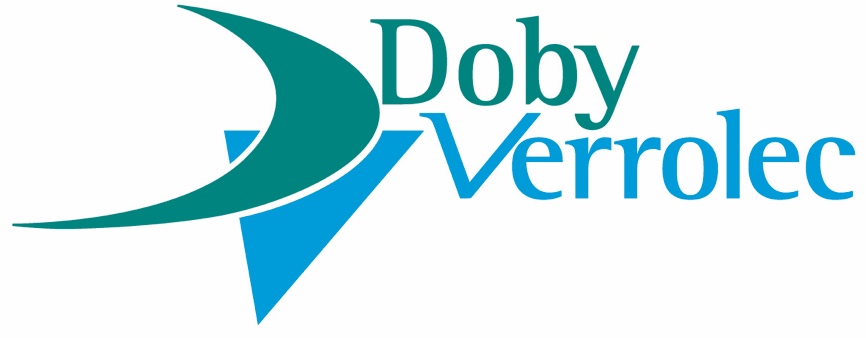 Press Release23 February 2017New addition to the DobyGrip range.Doby Verrolec has extended its DobyGrip Wire Suspension System with the addition of a popular accessory: Wire with Nail Anchor FNA II-OE. The product provides electricians with an extremely safe, durable and efficient method for fixing into cracked and non-cracked concrete as well as structures made of solid sand-lime brick, natural stone with a dense structure and pre-stressed hollow-core concrete slabs.The Wire with Nail Anchor FNA II-OE uses a hammerset installation principle to allow it to expand automatically under load, reducing installation time and offering the ideal solution to suspend any static load including cable tray and luminaires.Manufactured from zinc-plated steel, it is ETA approved for use in C12/15 and C50/60 concrete. The new product has a safe working load of up to 50kg when used with DobyGrip DG2. It can be supplied loose or pre-attached to the galvanised wire rope and has an extremely short anchor depth that prevents reinforcement hits and ensures a fast, trouble-free installationMalcolm Moss, Managing Director of Doby Verrolec, says: “This is a very popular product for electricians using a Wire Suspension System and by adding it to our product range we are able to offer a solution for a wide variety of static loads.” www.dobygrip.comNote to editorsDoby Verrolec is part of the global manufacturing group Heitkamp and Thumann who specialise in the production of precision engineered components. Doby Verrolec is the largest UK manufacturer of ductwork jointing systems and from their headquarters in Country Durham they carry out everything from design through to manufacture and despatch.  Designed and produced by Doby Verrolec, the DobyGrip wire suspension system is a complete solution for suspending fixed loads and provides an alternative to traditional suspension systems for HVAC and electrical installations.For further information, please contact Keystone Communications:Tracey Rushton-ThorpeTel: 01733 294524Email: tracey@keystonecomms.co.ukLeanne ElliottTel: 01733 294524Email: leanne@keystonecomms.co.uk 